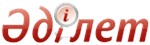 О введении наблюдательных советов в некоторые республиканские государственные предприятия на праве хозяйственного веденияПостановление Правительства Республики Казахстан от 27 августа 2011 года № 974      В соответствии со статьей 142 и статьей 148 Закона Республики Казахстан от 1 марта 2011 года «О государственном имуществе» Правительство Республики Казахстан ПОСТАНОВЛЯЕТ:
      1. Ввести в республиканские государственные предприятия на праве хозяйственного ведения «Казахский национальный медицинский университет имени С.Д. Асфендиярова», «Карагандинский государственный медицинский университет», «Государственный медицинский университет города Семей», «Научно-исследовательский институт кардиологии и внутренних болезней», «Научно-исследовательский институт травматологии и ортопедии», «Казахский научно-исследовательский институт онкологии и радиологии», «Научный центр акушерства, гинекологии и перинатологии», «Республиканский центр развития здравоохранения», «Западно-Казахстанский государственный медицинский университет имени Марата Оспанова» Министерства здравоохранения Республики Казахстан, «Евразийский национальный университет имени Л. Гумилева», «Казахский национальный педагогический университет имени Абая», «Казахский национальный университет имени аль-Фараби», «Казахский национальный аграрный университет» Министерства образования и науки Республики Казахстан (далее - предприятия) орган предприятия - наблюдательный совет.
      Сноска. Пункт 1 с изменением, внесенным постановлением Правительства РК от 08.05.2012 № 593.
      2. Министерству здравоохранения Республики Казахстан и Министерству образования и науки Республики Казахстан совместно с Комитетом государственного имущества и приватизации Министерства финансов Республики Казахстан в установленном законодательством порядке обеспечить:
      1) внесение соответствующих изменений в уставы предприятий;
      2) принятие иных мер по реализации настоящего постановления.
      3. Настоящее постановление вводится в действие со дня подписания.      Премьер-Министр
      Республики Казахстан                       К. Масимов© 2012. РГП на ПХВ Республиканский центр правовой информации Министерства юстиции Республики Казахстан